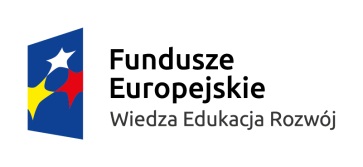 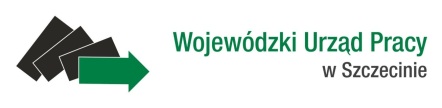 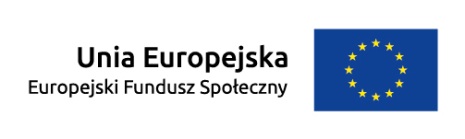 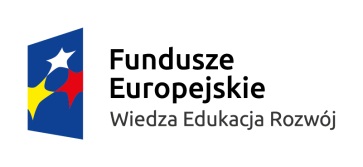 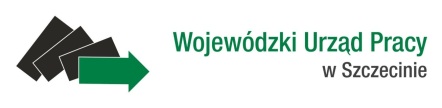 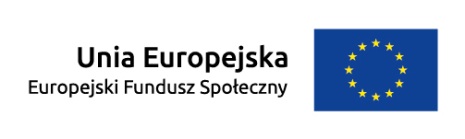 Lista projektów pozakonkursowych wybranych do dofinansowania w ramach naboru nr POWR.01.01.02-IP.22-32-001/15 
według  stanu na dzień 15.06.2015 r.Lp.Nazwa projektu wybranego do dofinansowaniaNazwa wnioskodawcyKwota przyznanego dofinansowaniaKwota całkowita projektuData wybrania projektu do dofinansowania (data zakończenia oceny projektu)Przewidywany czas realizacji projektu.1.Aktywizacja osób młodych pozostających bez pracy 
w powiecie białogardzkim (I)Powiat Białogardzki/Powiatowy Urząd Pracy w Białogardzie1 455 000,00 zł1 455 000,00 zł10.06.2015 r.01.01.2015 – 31.03.20162.Aktywizacja osób młodych pozostających bez pracy 
w powiecie choszczeńskim (I)Powiat Choszczeński/Powiatowy Urząd Pracy w Choszcznie1 531 419,70 zł1 531 419,70 zł11.06.2015 r.01.01.2015 – 31.03.20163.Aktywizacja osób młodych pozostających bez pracy 
w powiecie drawskim (I)Powiat Drawski/Powiatowy Urząd Pracy w Drawsku Pomorskim1 641 900,00 zł1 641 900,00 zł11.06.2015 r.01.01.2015 – 31.03.20164.Aktywizacja osób młodych pozostających bez pracy 
w powiecie goleniowskim (I)POWIAT GOLENIOWSKI / POWIATOWY URZĄD PRACY 
W GOLENIOWIE1 510 500,01 zł1 510 500,01 zł10.06.2015 r.01.01.2015 – 31.03.20165.Aktywizacja osób młodych pozostających bez pracy 
w powiecie gryfickim (I)Powiat Gryficki/ Powiatowy Urząd Pracy w Gryficach1 590 000,00 zł1 590 000,00 zł10.06.2015 r.01.01.2015 – 31.03.20166.Aktywizacja osób młodych pozostających bez pracy 
w powiecie gryfińskim (I)Powiat Gryfiński / Powiatowy Urząd Pracy w Gryfinie1 929 860,09 zł1 929 860,09 zł10.06.2015 r.01.01.2015 – 31.03.20167.Aktywizacja osób młodych pozostających bez pracy 
w powiecie kamieńskim (I)Powiat Kamieński/Powiatowy Urząd Pracy w Kamieniu Pomorskim1 328 700,00 zł1 328 700,00 zł11.06.2015 r.01.01.2015 – 31.03.20168.Aktywizacja osób młodych pozostających bez pracy 
w powiecie kołobrzeskim(I)Powiat Kołobrzeski / Powiatowy Urząd Pracy w Kołobrzegu1 109 400,00 zł1 109 400,00 zł10.06.2015 r.01.01.2015 – 31.03.20169.Aktywizacja osób młodych pozostających bez pracy 
w powiecie koszalińskim i powiecie miasto Koszalin (I)Powiat koszaliński / Powiatowy Urząd Pracy w Koszalinie3 614 978,00 zł3 614 978,00 zł10.06.2015 r.01.01.2015 – 31.03.201610.Aktywizacja osób młodych pozostających bez pracy 
w powiecie Łobeskim (I)Powiat Łobeski/Powiatowy Urząd Pracy w Łobzie1 216 400,00 zł1 216 400,00 zł10.06.2015 r.01.01.2015 – 31.03.201611.Aktywizacja osób młodych pozostających bez pracy w powiecie myśliborskim (I)Powiat Myśliborski/Powiatowy Urząd Pracy w Myśliborzu1 446 850,00 zł1 446 850,00 zł10.06.2015 r.01.01.2015 – 31.03.201612.Aktywizacja osób młodych pozostających bez pracy w powiecie polickim (I)Powiat Policki/Powiatowy Urząd Pracy w Policach1 290 200,00 zł1 290 200,00 zł10.06.2015 r.01.01.2015 – 31.03.201613.AKTYWIZACJA OSÓB MŁODYCH POZOSTAJĄCYCH BEZ PRACY W POWIECIE PYRZYCKIM (I)Powiat Pyrzycki/Powiatowy Urząd Pracy w Pyrzycach1 293 000,00 zł1 293 000,00 zł10.06.2015 r.01.01.2015 – 31.03.201614.Aktywizacja osób młodych pozostających bez pracy w powiecie sławieńskim (I)Powiat Sławieński/Powiatowy Urząd Pracy w Sławnie1 541 100,00 zł1 541 100,00 zł10.06.2015 r.01.01.2015 – 31.03.201615.Aktywizacja osób młodych pozostających bez pracy w powiecie stargardzkim (I)Powiat Stargardzki - Powiatowy Urząd Pracy w Stargardzie Szczecińskim2 338 100,00 zł2 338 100,00 zł8.06.2015 r.01.01.2015 – 31.03.201616.Aktywizacja osób młodych pozostających bez pracy w powiecie szczecineckim (I)Powiat Szczecinecki/Powiatowy Urząd Pracy w Szczecinku2 098 200,00 zł2 098 200,00 zł10.06.2015 r.01.01.2015 – 31.03.201617.Aktywizacja osób młodych pozostających bez pracy w powiecie Miasto Szczecin (I)Gmina Miasto Szczecin / Powiatowy Urząd Pracy w Szczecinie3 660 765,00 zł3 660 765,00 zł8.06.2015 r.01.01.2015 – 31.03.201618.Aktywizacja osób młodych pozostających bez pracy w powiecie świdwińskim (I)Powiat Świdwiński/Powiatowy Urząd Pracy w Świdwinie1 333 800,00 zł1 333 800,00 zł10.06.2015 r.01.01.2015 – 31.03.201619.Aktywizacja osób młodych pozostających bez pracy w powiecie Miasto  Świnoujście (I)Gmina Miasto Świnoujście - Powiatowy Urząd Pracy w Świnoujściu502 400,00 zł502 400,00 zł10.06.2015 r.01.01.2015 – 31.03.201620.Aktywizacja osób młodych pozostających bez pracy w powiecie wałeckim (I)Powiat Wałecki/Powiatowy Urząd Pracy w Wałczu1 228 283,00 zł1 228 283,00 zł10.06.2015 r.01.01.2015 – 31.03.2016